
                                       REIMBURSEMENT FORM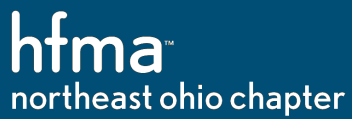 (Up to $1,000 Committee Chair)(Over $1,000 HFMA Officer)Payable To: Payable To: Payable To: Payable To: Payable To: Address: Address: Address: Address: Address: City:				State: 				Zip: City:				State: 				Zip: City:				State: 				Zip: City:				State: 				Zip: City:				State: 				Zip: Purpose: 	Purpose: 	Purpose: 	Purpose: 	Purpose: 	MEETING/EVENT (Class)(Select One)MEETING/EVENT (Class)(Select One)EXPENSE CATEGORY(Select all that apply)EXPENSE CATEGORY(Select all that apply)AMOUNTAdministration5002-00Annual National InstituteSuper PFS5003-00Regional Board ExpWinter Gala5004-00Fall Presidents Mtg ExpWomen in Leadership5006-00LTC Board ExpenseRegion 65009-00Director & Planning MtgOther 5101-00Audio Visual   5102-00Program: Food & Beverage5103-00Meeting Space Rental5108-01Speaker Fees (1099 Reportable)5108-02Speaker: Travel & Gifts5211-00Annual Recognition5214-00Networking Event5300-00Newsletter5601-00Member Recognition & Awards Other Budgeted Event:5950-00Web Site6001-00Printing & SuppliesOther Non-Budgeted Event:6003-00Postage6501-00Secretarial SupportOtherGRAND TOTAL  Submitted by:Approved by:								Date:Approved by:								Date: